Сервис автоматизированного взаимодействия с ТФОМС. Витакор. Калужская областьСправочная информация ЕЦПExported on Apr 25, 2024Общая информацияФункциональность предназначена для автоматизированного обмена данными с ТФОМС. Для обмена информацией используется брокер сообщений RabbitMQ.Информация о передаваемых пакетах отображается на форме "Журнал работы сервисов".Сервис "Сервис автоматизированного взаимодействия с ТФОМС" содержит группу сервисов.При двойном нажатии на "Сервис автоматизированного взаимодействия с ТФОМС" левой кнопкой мыши отображается список сгруппированных сервисов:"1.1. Направления на госпитализацию" – выгрузка сведений о направлении на госпитализацию;"1.2. Госпитализации" – выгрузка сведений о госпитализации по направлению;"1.3. Отмена направления на госпитализацию" – выгрузка сведений об аннулировании направления на госпитализацию;"1.4. Отмена госпитализации" – выгрузка сведений об аннулировании госпитализации;"1.5. Выбытие или перевод" – выгрузка сведений о пациентах, переведенных в пределах МО в другое отделение, или выбывших из МО, оказывающей медицинскую помощь в стационарных условиях;"2.1. Данные об отделениях" – выгрузка данных о структуре МО в разрезе отделений;"2.2. Данные о подразделениях" – Выгрузка данных о структуре МО в разрезе подразделений;"3.1. Данные о коечном фонде" – выгрузка информации о количестве коек в профиле;"3.2. Данные о свободных койках" – выгрузка информации о свободных койках;"4.1. Идентификация списков по ПМ" – выгрузка сведений о лицах, включённых в списки на идентификацию для профилактических мероприятий;"4.2. Выгрузка списков по ПМ" – выгрузка сведений о лицах, включенных в списки для проведения профилактических мероприятий;"5.1. Идентификация лиц, находящихся под ДН" – выгрузка сведений о лицах, находящихся под диспансерным наблюдением на идентификацию;"5.2. Диспансерное наблюдение" – выгрузка сведений о лицах, находящихся под диспансерным наблюдением.В списке сервисов отображается порядковый номер и наименование сервиса. При наведении мышкой на наименование сервиса отображается всплывающая подсказка с описанием сервиса.Для запуска сервиса вручную:выберите "Сервис автоматизированного взаимодействия с ТФОМС" двойным нажатием левой кнопки мыши в разделе "Список сервисов" на форме "Журнал работы сервисов";выберите сервис;нажмите кнопку "Запуск".Сервис Выбытие или перевод. Витакор. Калужская областьОбщая информацияНазначение сервиса "1.5. Выбытие или перевод" – выгрузка сведений о пациентах, переведенных в пределах МО в другое отделение, или выбывших из МО, оказывающей медицинскую помощь в стационарных условиях.Доступ к сервисуДля доступа к сервису:нажмите кнопку "Инструментарий" на боковой панели АРМ администратора МО;выберите пункт "Журнал работы сервисов". Отобразится форма "Журнал работы сервисов" (подробнее см. справку "Журнал работы сервисов");выберите сервис "Сервис автоматизированного взаимодействия с ТФОМС" (подробнее см. справку "Сервис автоматизированного взаимодействия с ТФОМС. Витакор. Калужская область") двойным нажатием левой кнопки мыши в списке сервисов. Отобразится группа сервисов:"1.1. Направления на госпитализацию" – выгрузка сведений о направлении на госпитализацию;"1.2. Госпитализации" – выгрузка сведений о госпитализации по направлению;"1.3. Отмена направления на госпитализацию" – выгрузка сведений об аннулировании направления на госпитализацию;"1.4. Отмена госпитализации" – выгрузка сведений об аннулировании госпитализации;"1.5. Выбытие или перевод" – выгрузка сведений о пациентах, переведенных в пределах МО в другое отделение, или выбывших из МО, оказывающей медицинскую помощь в стационарных условиях;"2.1. Данные об отделениях" – выгрузка данных о структуре МО в разрезе отделений;"2.2. Данные о подразделениях" – Выгрузка данных о структуре МО в разрезе подразделений;"3.1. Данные о коечном фонде" – выгрузка информации о количестве коек в профиле;"3.2. Данные о свободных койках" – выгрузка информации о свободных койках;"4.1. Идентификация списков по ПМ" – выгрузка сведений о лицах, включённых в списки на идентификацию для профилактических мероприятий;"4.2. Выгрузка списков по ПМ" – выгрузка сведений о лицах, включенных в списки для проведения профилактических мероприятий;"5.1. Идентификация лиц, находящихся под ДН" – выгрузка сведений о лицах, находящихся под диспансерным наблюдением на идентификацию;"5.2. Диспансерное наблюдение" – выгрузка сведений о лицах, находящихся под диспансерным наблюдением;выберите сервис "1.5. Выбытие или перевод";нажмите кнопку "Запуск".Работа с сервисомПри нажатии кнопки "Запуск":формируются пакеты с данными, которые автоматически отправляются в брокер сообщений RabbitMQ;отображается форма  с информацией об успешной отправке пакетов.При формировании и отправке файла в разделе в столбце "Результат" раздела "Лог запусков выбранного сервиса" возможны следующие статусы:"Выполняется" – идет сбор данных и формирование пакета;"Завершено с ошибкой" – при формировании пакета возникла ошибка, описание ошибки доступно в детальном логе работы сервиса;"Успешно" – пакет с данными успешно сформирован и отправлен в брокер сообщений RabbitMQ.На каждой переданной записи в столбце "Статус пакета" раздела "Детальный лог работы сервисов" возможны следующие статусы:"Сформирован" – запись пакета успешно сформирована;"Ошибка формирования" – при формировании записи пакета произошла ошибка или пакет не прошел внутреннюю валидацию. Наименование ошибки описано в столбце "Результат";"Отправлено" – пакет отправлен в брокер сообщений RabbitMQ.Сформированный файл отобразится в разделе "Лог запусков выбранного сервиса" в столбце "Файл" на форме "Журнал работы сервисов" (подробнее см. справку "Журнал работы сервисов"). При необходимости нажмите кнопку "Обновить" и выберите ссылку с наименованием файла. Подробнее о файлах выгрузки см. "Правило формирования наименования файлов выгрузки".Для просмотра детального лога работы сервисов:выберите лог в списке логов раздела "Лог запусков выбранного сервиса" на форме "Журнал работы сервисов"  (подробнее см. справку "Журнал работы сервисов");нажмите ссылку "Показать" в столбце "Данные пакета" раздела "Детальный лог работы сервисов".Правило формирования наименования файлов выгрузкиНаименование xml-файла формируется по следующему принципу: MOTIH_MOXXXXX_YYYYMM_NN.XML, где:MOTIH – константа (буквы латинского алфавита), описывающая тип файла;MO – константа;XXXXX – код МО;YYYYMM – дата создания файла;NN – номер выгрузки на дату создания файла.Логика отбораВыгрузка включает данные о:выбывших из стационара (из КВС), для которых одновременно выполнены условия:совпадает МО (МО, создавшей КВС с МО, запускающей сервис);дата создания КВС попадает в отчетный период;указана дата выписки;указан вид оплаты "ОМС";переводе пациентов в другое отделение (из КВС), для которых одновременно выполнены условия:совпадает МО (МО, создавшей КВС с МО, запускающей сервис);указано любое из значений в поле "Исход госпитализации":"103. Переведен в другой стационар";"104. Переведен на другой профиль коек";"203. Переведен в другой стационар";"204. Переведен на другой профиль коек";дата создания КВС попадает в отчетный период;указан вид оплаты "ОМС".Структура передаваемых сведенийСервис Выгрузка списков по ПМ. Витакор. Калужская областьОбщая информацияНазначение сервиса "4.2. Выгрузка списков по ПМ" – выгрузка сведений о лицах, включенных в списки для проведения профилактических мероприятий.Доступ к сервисуДля доступа к сервису:нажмите кнопку "Инструментарий" на боковой панели АРМ администратора МО;выберите пункт "Журнал работы сервисов". Отобразится форма "Журнал работы сервисов" (подробнее см. справку "Журнал работы сервисов");выберите сервис "Сервис автоматизированного взаимодействия с ТФОМС" (подробнее см. справку "Сервис автоматизированного взаимодействия с ТФОМС. Витакор. Калужская область") двойным нажатием левой кнопки мыши в списке сервисов. Отобразится группа сервисов:"1.1. Направления на госпитализацию" – выгрузка сведений о направлении на госпитализацию;"1.2. Госпитализации" – выгрузка сведений о госпитализации по направлению;"1.3. Отмена направления на госпитализацию" – выгрузка сведений об аннулировании направления на госпитализацию;"1.4. Отмена госпитализации" – выгрузка сведений об аннулировании госпитализации;"1.5. Выбытие или перевод" – выгрузка сведений о пациентах, переведенных в пределах МО в другое отделение, или выбывших из МО, оказывающей медицинскую помощь в стационарных условиях;"2.1. Данные об отделениях" – выгрузка данных о структуре МО в разрезе отделений;"2.2. Данные о подразделениях" – Выгрузка данных о структуре МО в разрезе подразделений;"3.1. Данные о коечном фонде" – выгрузка информации о количестве коек в профиле;"3.2. Данные о свободных койках" – выгрузка информации о свободных койках;"4.1. Идентификация списков по ПМ" – выгрузка сведений о лицах, включённых в списки на идентификацию для профилактических мероприятий;"4.2. Выгрузка списков по ПМ" – выгрузка сведений о лицах, включенных в списки для проведения профилактических мероприятий;"5.1. Идентификация лиц, находящихся под ДН" – выгрузка сведений о лицах, находящихся под диспансерным наблюдением на идентификацию;"5.2. Диспансерное наблюдение" – выгрузка сведений о лицах, находящихся под диспансерным наблюдением;выберите сервис "4.2. Выгрузка списков по ПМ".Работа с сервисомДля запуска сервиса:откройте форму "Планы диспансеризации и профилактических медицинских осмотров" из АРМ администратора МО (подробнее см. справку "Планы диспансеризации и профилактических медицинских осмотров");выберите план "Проф. осмотры взр. населения", нажмите кнопку "Отправить в ТФОМС" на панели управления списком планов на форме "Планы диспансеризации и профилактических медицинских осмотров". Отобразится форма "Отправка в ТФОМС плана профилактического мероприятия"(подробнее см. справку "Отправка в ТФОМС плана профилактического мероприятия");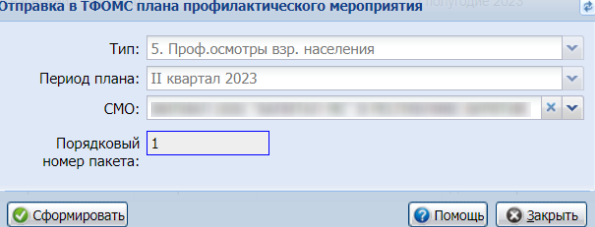 Figure 1 Отправка в ТФОМС плана профилактического мероприятиязаполнить поля "СМО", "Порядковый номер пакета", нажать кнопку "Сформировать". При этом:сформируется пакет в брокер сообщений RabbitMQ;отобразится в сервисе "4.2. Выгрузка списков по ПМ" сервиса автоматизированного взаимодействия с ТФОМС в Журнале работы сервисов;статус пакета "Отправлен" отобразится в логе работы сервиса;на каждой записи о пациенте в плане профилактического мероприятия в поле "Статус" проставляется значение "Отправлена в ТФОМС" с датой установки статуса на форме "План профилактического мероприятия: Редактирование";сервис "4.2. Выгрузка списков по ПМ" автоматически принимает ответ от ТФОМС на ранее отправленный пакет:при ответе на пакет приходит ошибка ФЛК (см. "Структура ответа от ТФОМС при ошибках ФЛК"):устанавливается статус "Ошибка" на отправленном пакете;устанавливается значение "Ошибка ФЛК приёма плана проф. мероприятий <Тип> <Период>" в поле "Результат";устанавливается статус "Ошибки" на каждой записи о пациенте;указывается ответ ТФОМС в поле "Ответ ТФОМС" на каждой записи о пациенте;при ответе на пакет об успешной загрузке:устанавливается статус "Успешно" на отправленном пакете;устанавливается статус "Идентифицирована в ТФОМС" на каждой записи о пациенте.Сформированный файл отобразится в разделе "Лог запусков выбранного сервиса" в столбце "Файл" на форме "Журнал работы сервисов" (подробнее см. справку "Журнал работы сервисов"). При необходимости нажмите кнопку "Обновить" и выберите ссылку с наименованием файла. Подробнее о файлах выгрузки см. "Правило формирования наименования файлов выгрузки".Для просмотра детального лога работы сервисов:выберите лог в списке логов раздела "Лог запусков выбранного сервиса" на форме "Журнал работы сервисов" (подробнее см. справку "Журнал работы сервисов");нажмите ссылку "Показать" в столбце "Данные пакета" раздела "Детальный лог работы сервисов".Правило формирования наименования файлов выгрузкиНаименование xml-файла формируется по следующему принципу: PROFNiMNp_YYMMDDN.XML, где:PROF – константа (буквы латинского алфавита), описывающая тип файла;Ni – реестровый номер СМО из входных параметров (СМО);M – реквизит, определяющий организацию отправителя (МО);Np – реестровый номер МО;YYMMDD – дата;N – порядковый номер файла, поле "Порядковый номер пакета" на форме "Отправка в ТФОМС плана профилактического мероприятия" (подробнее см. справку "Отправка в ТФОМС плана профилактического мероприятия").Структура передаваемых сведенийСтруктура ответа от ТФОМС при ошибках ФЛКСервис Госпитализации. Витакор. Калужская областьОбщая информацияНазначение сервиса "1.2. Госпитализации" – выгрузка сведений о госпитализации по направлению.Доступ к сервисуДля доступа к сервису:нажмите кнопку "Инструментарий" на боковой панели АРМ администратора МО;выберите пункт "Журнал работы сервисов". Отобразится форма "Журнал работы сервисов" (подробнее см. справку "Журнал работы сервисов");выберите сервис "Сервис автоматизированного взаимодействия с ТФОМС" (подробнее см. справку "Сервис автоматизированного взаимодействия с ТФОМС. Витакор. Калужская область") двойным нажатием левой кнопки мыши в списке сервисов. Отобразится группа сервисов:"1.1. Направления на госпитализацию" – выгрузка сведений о направлении на госпитализацию;"1.2. Госпитализации" – выгрузка сведений о госпитализации по направлению;"1.3. Отмена направления на госпитализацию" – выгрузка сведений об аннулировании направления на госпитализацию;"1.4. Отмена госпитализации" – выгрузка сведений об аннулировании госпитализации;"1.5. Выбытие или перевод" – выгрузка сведений о пациентах, переведенных в пределах МО в другое отделение, или выбывших из МО, оказывающей медицинскую помощь в стационарных условиях;"2.1. Данные об отделениях" – выгрузка данных о структуре МО в разрезе отделений;"2.2. Данные о подразделениях" – Выгрузка данных о структуре МО в разрезе подразделений;"3.1. Данные о коечном фонде" – выгрузка информации о количестве коек в профиле;"3.2. Данные о свободных койках" – выгрузка информации о свободных койках;"4.1. Идентификация списков по ПМ" – выгрузка сведений о лицах, включённых в списки на идентификацию для профилактических мероприятий;"4.2. Выгрузка списков по ПМ" – выгрузка сведений о лицах, включенных в списки для проведения профилактических мероприятий;"5.1. Идентификация лиц, находящихся под ДН" – выгрузка сведений о лицах, находящихся под диспансерным наблюдением на идентификацию;"5.2. Диспансерное наблюдение" – выгрузка сведений о лицах, находящихся под диспансерным наблюдением;выберите сервис "1.2. Госпитализации";нажмите кнопку "Запуск".Работа с сервисомПри нажатии кнопки "Запуск":формируются пакеты с данными, которые автоматически отправляются в брокер сообщений RabbitMQ;отображается форма  с информацией об успешной отправке пакетов.При формировании и отправке файла в разделе в столбце "Результат" раздела "Лог запусков выбранного сервиса" возможны следующие статусы:"Выполняется" – идет сбор данных и формирование пакета;"Завершено с ошибкой" – при формировании пакета возникла ошибка, описание ошибки доступно в детальном логе работы сервиса;"Успешно" – пакет с данными успешно сформирован и отправлен в брокер сообщений RabbitMQ.На каждой переданной записи в столбце "Статус пакета" раздела "Детальный лог работы сервисов" возможны следующие статусы:"Сформирован" – запись пакета успешно сформирована;"Ошибка формирования" – при формировании записи пакета произошла ошибка или пакет не прошел внутреннюю валидацию. Наименование ошибки описано в столбце "Результат";"Отправлено" – пакет отправлен в брокер сообщений RabbitMQ.Сформированный файл отобразится в разделе "Лог запусков выбранного сервиса" в столбце "Файл" на форме "Журнал работы сервисов" (подробнее см. справку "Журнал работы сервисов"). При необходимости нажмите кнопку "Обновить" и выберите ссылку с наименованием файла. Подробнее о файлах выгрузки см. "Правило формирования наименования файлов выгрузки".Для просмотра детального лога работы сервисов:выберите лог в списке логов раздела "Лог запусков выбранного сервиса" на форме "Журнал работы сервисов"  (подробнее см. справку "Журнал работы сервисов");нажмите ссылку "Показать" в столбце "Данные пакета" раздела "Детальный лог работы сервисов".Правило формирования наименования файлов выгрузкиНаименование xml-файла формируется по следующему принципу: HOSP_MOXXXXX_YYYYMM_NN.XML, где:HOSP – константа (буквы латинского алфавита), описывающая тип файла;MO – константа;XXXXX – код МО;YYYYMM – дата создания файла;NN – номер выгрузки на дату создания файла.Логика отбораВыгрузка включает данные по КВС, для которых одновременно выполнены условия:совпадает МО (МО, создавшей КВС с МО, запускающей сервис);на дату и время последнего запуска сервиса данные о КВС не попали в выгрузки или не были успешно отправлены;отсутствует причина отказа от госпитализации;создано движение в профильном отделении;для планового или экстренного типа госпитализации;указан вид оплаты "ОМС".Структура передаваемых сведенийСервис Данные об отделениях. Витакор. Калужская областьОбщая информацияНазначение сервиса "2.1. Данные об отделениях" – выгрузка сведений об отделениях.Доступ к сервисуДля доступа к сервису:нажмите кнопку "Инструментарий" на боковой панели АРМ администратора МО;выберите пункт "Журнал работы сервисов". Отобразится форма "Журнал работы сервисов" (подробнее см. справку "Журнал работы сервисов");выберите сервис "Сервис автоматизированного взаимодействия с ТФОМС" (подробнее см. справку "Сервис автоматизированного взаимодействия с ТФОМС. Витакор. Калужская область") двойным нажатием левой кнопки мыши в списке сервисов. Отобразится группа сервисов:"1.1. Направления на госпитализацию" – выгрузка сведений о направлении на госпитализацию;"1.2. Госпитализации" – выгрузка сведений о госпитализации по направлению;"1.3. Отмена направления на госпитализацию" – выгрузка сведений об аннулировании направления на госпитализацию;"1.4. Отмена госпитализации" – выгрузка сведений об аннулировании госпитализации;"1.5. Выбытие или перевод" – выгрузка сведений о пациентах, переведенных в пределах МО в другое отделение, или выбывших из МО, оказывающей медицинскую помощь в стационарных условиях;"2.1. Данные об отделениях" – выгрузка данных о структуре МО в разрезе отделений;"2.2. Данные о подразделениях" – Выгрузка данных о структуре МО в разрезе подразделений;"3.1. Данные о коечном фонде" – выгрузка информации о количестве коек в профиле;"3.2. Данные о свободных койках" – выгрузка информации о свободных койках;"4.1. Идентификация списков по ПМ" – выгрузка сведений о лицах, включённых в списки на идентификацию для профилактических мероприятий;"4.2. Выгрузка списков по ПМ" – выгрузка сведений о лицах, включенных в списки для проведения профилактических мероприятий;"5.1. Идентификация лиц, находящихся под ДН" – выгрузка сведений о лицах, находящихся под диспансерным наблюдением на идентификацию;"5.2. Диспансерное наблюдение" – выгрузка сведений о лицах, находящихся под диспансерным наблюдением;выберите сервис "2.1. Данные об отделениях";нажмите кнопку "Запуск".Работа с сервисомПри нажатии кнопки "Запуск":формируются пакеты с данными, которые автоматически отправляются в брокер сообщений RabbitMQ;отображается форма  с информацией об успешной отправке пакетов.При формировании и отправке файла в разделе в столбце "Результат" раздела "Лог запусков выбранного сервиса" возможны следующие статусы:"Выполняется" – идет сбор данных и формирование пакета;"Завершено с ошибкой" – при формировании пакета возникла ошибка, описание ошибки доступно в детальном логе работы сервиса;"Успешно" – пакет с данными успешно сформирован и отправлен в брокер сообщений RabbitMQ.На каждой переданной записи в столбце "Статус пакета" раздела "Детальный лог работы сервисов" возможны следующие статусы:"Сформирован" – запись пакета успешно сформирована;"Ошибка формирования" – при формировании записи пакета произошла ошибка или пакет не прошел внутреннюю валидацию. Наименование ошибки описано в столбце "Результат";"Отправлено" – пакет отправлен в брокер сообщений RabbitMQ.Сформированный файл отобразится в разделе "Лог запусков выбранного сервиса" в столбце "Файл" на форме "Журнал работы сервисов" (подробнее см. справку "Журнал работы сервисов"). При необходимости нажмите кнопку "Обновить" и выберите ссылку с наименованием файла. Подробнее о файлах выгрузки см. "Правило формирования наименования файлов выгрузки".Для просмотра детального лога работы сервисов:выберите лог в списке логов раздела "Лог запусков выбранного сервиса" на форме "Журнал работы сервисов"  (подробнее см. справку "Журнал работы сервисов");нажмите ссылку "Показать" в столбце "Данные пакета" раздела "Детальный лог работы сервисов".Правило формирования наименования файлов выгрузкиСтруктура передаваемых сведенийСервис Данные о коечном фонде. Витакор. Калужская областьОбщая информацияНазначение сервиса "3.1. Данные о коечном фонде" – выгрузка сведений о коечном фонде.Доступ к сервисуДля доступа к сервису:нажмите кнопку "Инструментарий" на боковой панели АРМ администратора МО;выберите пункт "Журнал работы сервисов". Отобразится форма "Журнал работы сервисов" (подробнее см. справку "Журнал работы сервисов");выберите сервис "Сервис автоматизированного взаимодействия с ТФОМС" (подробнее см. справку "Сервис автоматизированного взаимодействия с ТФОМС. Витакор. Калужская область") двойным нажатием левой кнопки мыши в списке сервисов. Отобразится группа сервисов:"1.1. Направления на госпитализацию" – выгрузка сведений о направлении на госпитализацию;"1.2. Госпитализации" – выгрузка сведений о госпитализации по направлению;"1.3. Отмена направления на госпитализацию" – выгрузка сведений об аннулировании направления на госпитализацию;"1.4. Отмена госпитализации" – выгрузка сведений об аннулировании госпитализации;"1.5. Выбытие или перевод" – выгрузка сведений о пациентах, переведенных в пределах МО в другое отделение, или выбывших из МО, оказывающей медицинскую помощь в стационарных условиях;"2.1. Данные об отделениях" – выгрузка данных о структуре МО в разрезе отделений;"2.2. Данные о подразделениях" – Выгрузка данных о структуре МО в разрезе подразделений;"3.1. Данные о коечном фонде" – выгрузка информации о количестве коек в профиле;"3.2. Данные о свободных койках" – выгрузка информации о свободных койках;"4.1. Идентификация списков по ПМ" – выгрузка сведений о лицах, включённых в списки на идентификацию для профилактических мероприятий;"4.2. Выгрузка списков по ПМ" – выгрузка сведений о лицах, включенных в списки для проведения профилактических мероприятий;"5.1. Идентификация лиц, находящихся под ДН" – выгрузка сведений о лицах, находящихся под диспансерным наблюдением на идентификацию;"5.2. Диспансерное наблюдение" – выгрузка сведений о лицах, находящихся под диспансерным наблюдением;выберите сервис "3.1. Данные о коечном фонде";нажмите кнопку "Запуск".Работа с сервисомПри нажатии кнопки "Запуск":формируются пакеты с данными, которые автоматически отправляются в брокер сообщений RabbitMQ;отображается форма  с информацией об успешной отправке пакетов.При формировании и отправке файла в разделе в столбце "Результат" раздела "Лог запусков выбранного сервиса" возможны следующие статусы:"Выполняется" – идет сбор данных и формирование пакета;"Завершено с ошибкой" – при формировании пакета возникла ошибка, описание ошибки доступно в детальном логе работы сервиса;"Успешно" – пакет с данными успешно сформирован и отправлен в брокер сообщений RabbitMQ.На каждой переданной записи в столбце "Статус пакета" раздела "Детальный лог работы сервисов" возможны следующие статусы:"Сформирован" – запись пакета успешно сформирована;"Ошибка формирования" – при формировании записи пакета произошла ошибка или пакет не прошел внутреннюю валидацию. Наименование ошибки описано в столбце "Результат";"Отправлено" – пакет отправлен в брокер сообщений RabbitMQ.Сформированный файл отобразится в разделе "Лог запусков выбранного сервиса" в столбце "Файл" на форме "Журнал работы сервисов" (подробнее см. справку "Журнал работы сервисов"). При необходимости нажмите кнопку "Обновить" и выберите ссылку с наименованием файла. Подробнее о файлах выгрузки см. "Правило формирования наименования файлов выгрузки".Для просмотра детального лога работы сервисов:выберите лог в списке логов раздела "Лог запусков выбранного сервиса" на форме "Журнал работы сервисов"  (подробнее см. справку "Журнал работы сервисов");нажмите ссылку "Показать" в столбце "Данные пакета" раздела "Детальный лог работы сервисов".Правило формирования наименования файлов выгрузкиСтруктура передаваемых сведенийСервис Данные о подразделениях. Витакор. Калужская областьОбщая информацияНазначение сервиса "2.2. Данные о подразделениях" – выгрузка сведений о подразделениях.Доступ к сервисуДля доступа к сервису:нажмите кнопку "Инструментарий" на боковой панели АРМ администратора МО;выберите пункт "Журнал работы сервисов". Отобразится форма "Журнал работы сервисов" (подробнее см. справку "Журнал работы сервисов");выберите сервис "Сервис автоматизированного взаимодействия с ТФОМС" (подробнее см. справку "Сервис автоматизированного взаимодействия с ТФОМС. Витакор. Калужская область") двойным нажатием левой кнопки мыши в списке сервисов. Отобразится группа сервисов:"1.1. Направления на госпитализацию" – выгрузка сведений о направлении на госпитализацию;"1.2. Госпитализации" – выгрузка сведений о госпитализации по направлению;"1.3. Отмена направления на госпитализацию" – выгрузка сведений об аннулировании направления на госпитализацию;"1.4. Отмена госпитализации" – выгрузка сведений об аннулировании госпитализации;"1.5. Выбытие или перевод" – выгрузка сведений о пациентах, переведенных в пределах МО в другое отделение, или выбывших из МО, оказывающей медицинскую помощь в стационарных условиях;"2.1. Данные об отделениях" – выгрузка данных о структуре МО в разрезе отделений;"2.2. Данные о подразделениях" – Выгрузка данных о структуре МО в разрезе подразделений;"3.1. Данные о коечном фонде" – выгрузка информации о количестве коек в профиле;"3.2. Данные о свободных койках" – выгрузка информации о свободных койках;"4.1. Идентификация списков по ПМ" – выгрузка сведений о лицах, включённых в списки на идентификацию для профилактических мероприятий;"4.2. Выгрузка списков по ПМ" – выгрузка сведений о лицах, включенных в списки для проведения профилактических мероприятий;"5.1. Идентификация лиц, находящихся под ДН" – выгрузка сведений о лицах, находящихся под диспансерным наблюдением на идентификацию;"5.2. Диспансерное наблюдение" – выгрузка сведений о лицах, находящихся под диспансерным наблюдением;выберите сервис "2.2. Данные о подразделениях";нажмите кнопку "Запуск".Работа с сервисомПри нажатии кнопки "Запуск":формируются пакеты с данными, которые автоматически отправляются в брокер сообщений RabbitMQ;отображается форма  с информацией об успешной отправке пакетов.При формировании и отправке файла в разделе в столбце "Результат" раздела "Лог запусков выбранного сервиса" возможны следующие статусы:"Выполняется" – идет сбор данных и формирование пакета;"Завершено с ошибкой" – при формировании пакета возникла ошибка, описание ошибки доступно в детальном логе работы сервиса;"Успешно" – пакет с данными успешно сформирован и отправлен в брокер сообщений RabbitMQ.На каждой переданной записи в столбце "Статус пакета" раздела "Детальный лог работы сервисов" возможны следующие статусы:"Сформирован" – запись пакета успешно сформирована;"Ошибка формирования" – при формировании записи пакета произошла ошибка или пакет не прошел внутреннюю валидацию. Наименование ошибки описано в столбце "Результат";"Отправлено" – пакет отправлен в брокер сообщений RabbitMQ.Сформированный файл отобразится в разделе "Лог запусков выбранного сервиса" в столбце "Файл" на форме "Журнал работы сервисов" (подробнее см. справку "Журнал работы сервисов"). При необходимости нажмите кнопку "Обновить" и выберите ссылку с наименованием файла. Подробнее о файлах выгрузки см. "Правило формирования наименования файлов выгрузки".Для просмотра детального лога работы сервисов:выберите лог в списке логов раздела "Лог запусков выбранного сервиса" на форме "Журнал работы сервисов"  (подробнее см. справку "Журнал работы сервисов");нажмите ссылку "Показать" в столбце "Данные пакета" раздела "Детальный лог работы сервисов".Правило формирования наименования файлов выгрузкиСтруктура передаваемых сведенийСервис Данные о свободных койках. Витакор. Калужская областьОбщая информацияНазначение сервиса "3.2. Данные о свободных койках" – выгрузка сведений о свободных койках.Доступ к сервисуДля доступа к сервису:нажмите кнопку "Инструментарий" на боковой панели АРМ администратора МО;выберите пункт "Журнал работы сервисов". Отобразится форма "Журнал работы сервисов" (подробнее см. справку "Журнал работы сервисов");выберите сервис "Сервис автоматизированного взаимодействия с ТФОМС" (подробнее см. справку "Сервис автоматизированного взаимодействия с ТФОМС. Витакор. Калужская область") двойным нажатием левой кнопки мыши в списке сервисов. Отобразится группа сервисов:"1.1. Направления на госпитализацию" – выгрузка сведений о направлении на госпитализацию;"1.2. Госпитализации" – выгрузка сведений о госпитализации по направлению;"1.3. Отмена направления на госпитализацию" – выгрузка сведений об аннулировании направления на госпитализацию;"1.4. Отмена госпитализации" – выгрузка сведений об аннулировании госпитализации;"1.5. Выбытие или перевод" – выгрузка сведений о пациентах, переведенных в пределах МО в другое отделение, или выбывших из МО, оказывающей медицинскую помощь в стационарных условиях;"2.1. Данные об отделениях" – выгрузка данных о структуре МО в разрезе отделений;"2.2. Данные о подразделениях" – Выгрузка данных о структуре МО в разрезе подразделений;"3.1. Данные о коечном фонде" – выгрузка информации о количестве коек в профиле;"3.2. Данные о свободных койках" – выгрузка информации о свободных койках;"4.1. Идентификация списков по ПМ" – выгрузка сведений о лицах, включённых в списки на идентификацию для профилактических мероприятий;"4.2. Выгрузка списков по ПМ" – выгрузка сведений о лицах, включенных в списки для проведения профилактических мероприятий;"5.1. Идентификация лиц, находящихся под ДН" – выгрузка сведений о лицах, находящихся под диспансерным наблюдением на идентификацию;"5.2. Диспансерное наблюдение" – выгрузка сведений о лицах, находящихся под диспансерным наблюдением;выберите сервис "3.2. Данные о свободных койках";нажмите кнопку "Запуск".Работа с сервисомПри нажатии кнопки "Запуск":формируются пакеты с данными, которые автоматически отправляются в брокер сообщений RabbitMQ;отображается форма  с информацией об успешной отправке пакетов.При формировании и отправке файла в разделе в столбце "Результат" раздела "Лог запусков выбранного сервиса" возможны следующие статусы:"Выполняется" – идет сбор данных и формирование пакета;"Завершено с ошибкой" – при формировании пакета возникла ошибка, описание ошибки доступно в детальном логе работы сервиса;"Успешно" – пакет с данными успешно сформирован и отправлен в брокер сообщений RabbitMQ.На каждой переданной записи в столбце "Статус пакета" раздела "Детальный лог работы сервисов" возможны следующие статусы:"Сформирован" – запись пакета успешно сформирована;"Ошибка формирования" – при формировании записи пакета произошла ошибка или пакет не прошел внутреннюю валидацию. Наименование ошибки описано в столбце "Результат";"Отправлено" – пакет отправлен в брокер сообщений RabbitMQ.Сформированный файл отобразится в разделе "Лог запусков выбранного сервиса" в столбце "Файл" на форме "Журнал работы сервисов" (подробнее см. справку "Журнал работы сервисов"). При необходимости нажмите кнопку "Обновить" и выберите ссылку с наименованием файла. Подробнее о файлах выгрузки см. "Правило формирования наименования файлов выгрузки".Для просмотра детального лога работы сервисов:выберите лог в списке логов раздела "Лог запусков выбранного сервиса" на форме "Журнал работы сервисов"  (подробнее см. справку "Журнал работы сервисов");нажмите ссылку "Показать" в столбце "Данные пакета" раздела "Детальный лог работы сервисов".Правило формирования наименования файлов выгрузкиЛогика отбораВыгружаются данные на дату запуска сервиса:данные о занятых койках на дату выгрузки;данные о свободных койках на дату выгрузки;действующие подразделения и отделения, к которым относятся койки.Структура передаваемых сведенийСервис Диспансерное наблюдение. Витакор. Калужская областьОбщая информацияНазначение сервиса "5.2. Диспансерное наблюдение" – выгрузка сведений о лицах, включенных в списки для проведения профилактических мероприятий.Доступ к сервисуДля доступа к сервису:нажмите кнопку "Инструментарий" на боковой панели АРМ администратора МО;выберите пункт "Журнал работы сервисов". Отобразится форма "Журнал работы сервисов" (подробнее см. справку "Журнал работы сервисов");выберите сервис "Сервис автоматизированного взаимодействия с ТФОМС" (подробнее см. справку "Сервис автоматизированного взаимодействия с ТФОМС. Витакор. Калужская область") двойным нажатием левой кнопки мыши в списке сервисов. Отобразится группа сервисов:"1.1. Направления на госпитализацию" – выгрузка сведений о направлении на госпитализацию;"1.2. Госпитализации" – выгрузка сведений о госпитализации по направлению;"1.3. Отмена направления на госпитализацию" – выгрузка сведений об аннулировании направления на госпитализацию;"1.4. Отмена госпитализации" – выгрузка сведений об аннулировании госпитализации;"1.5. Выбытие или перевод" – выгрузка сведений о пациентах, переведенных в пределах МО в другое отделение, или выбывших из МО, оказывающей медицинскую помощь в стационарных условиях;"2.1. Данные об отделениях" – выгрузка данных о структуре МО в разрезе отделений;"2.2. Данные о подразделениях" – Выгрузка данных о структуре МО в разрезе подразделений;"3.1. Данные о коечном фонде" – выгрузка информации о количестве коек в профиле;"3.2. Данные о свободных койках" – выгрузка информации о свободных койках;"4.1. Идентификация списков по ПМ" – выгрузка сведений о лицах, включённых в списки на идентификацию для профилактических мероприятий;"4.2. Выгрузка списков по ПМ" – выгрузка сведений о лицах, включенных в списки для проведения профилактических мероприятий;"5.1. Идентификация лиц, находящихся под ДН" – выгрузка сведений о лицах, находящихся под диспансерным наблюдением на идентификацию;"5.2. Диспансерное наблюдение" – выгрузка сведений о лицах, находящихся под диспансерным наблюдением;выберите сервис "5.2. Диспансерное наблюдение".нажмите кнопку "Запуск". Отобразится форма "Диспансерное наблюдение".Работа с сервисомПри нажатии кнопки "Запуск":отобразится форма "Диспансерное наблюдение";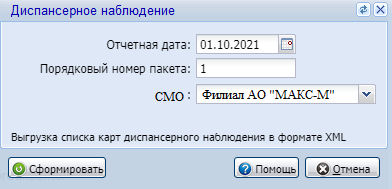 Figure 2 Диспансерное наблюдениезаполните поля формы:"Отчетная дата" – поле для ввода даты. Значение по умолчанию – текущая дата;"Порядковый номер пакета" – порядковый номер присваивается автоматически при каждой выгрузке пакета в порядке возрастания в пределах одной даты создания;"СМО" – поле с выпадающим списком страховых организаций;нажмите кнопку "Сформировать". При этом запускается:проверка на заполнение обязательных полей формы. При незаполненных обязательных полях отображается форма с сообщением: "Не все поля формы заполнены корректно, проверьте введенные вами данные. Некорректно заполненные поля выделены особо";проверка на корректность заполнения поля "Порядковый номер пакета". Запрещены спецсимволы и отрицательные значения: "Не все поля формы заполнены корректно, проверьте введенные вами данные. Некорректно заполненные поля выделены особо";проверка на уникальность порядкового номера пакета на дату создания файла. При ошибке отображается сообщение: "Порядковый номер пакета должен быть уникальным. Измените номер пакета";формируется xml-файл с данными, которые автоматически отправляются в брокер сообщений RabbitMQ;сервис "5.2. Диспансерное наблюдение" автоматически принимает ответ от ТФОМС на ранее отправленный пакет:при ответе на пакет об ошибке ФЛК (см. Структура ответа от ТФОМС при ошибках ФЛК):для файла ФЛК с заполненными элементами FLK_P/PR/OSHIB в структуре, но при этом не содержит ни одного элемента FLK_P/PR/ID_PAC – устанавливается статус "Отклонен ТФОМС" всем записям пакета в детальном логе работы сервиса в столбце "Ответ от ТФОМС";для файла ФЛК с заполненными элементами FLK_P/PR/ID_PAC устанавливается статус:"Отклонен ТФОМС" в столбце "Ответ ТФОМС" в детальном логе работы сервиса для каждой записи с ошибкой со значением поля FLK_P/PR/OSHIB в столбце "Сообщение";"Обработан" в столбце "Ответ ТФОМС" для остальных записей со значением "Без ошибок ФЛК" в столбце "Сообщение". Сформированный файл отобразится в разделе "Лог запусков выбранного сервиса" в столбце "Файл" на форме "Журнал работы сервисов" (подробнее см. "Журнал работы сервисов"). При необходимости нажмите кнопку "Обновить" и выберите ссылку с наименованием файла. Подробнее о файлах выгрузки см. "Правило формирования наименования файлов выгрузки".Для просмотра детального лога работы сервисов:выберите лог в списке логов раздела "Лог запусков выбранного сервиса" на форме "Журнал работы сервисов" (подробнее см. "Журнал работы сервисов");нажмите ссылку "Показать" в столбце "Данные пакета" раздела "Детальный лог работы сервисов".Правило формирования наименования файлов выгрузкиНаименование xml-файла формируется по следующему принципу: DNNi_YYMMDDN.XML, где:DN – константа (буквы латинского алфавита), описывающая тип файла;Ni – код МО;YYMMDD – дата создания файла;N – номер выгрузки на дату создания файла. Целое положительное число от 1 до 9. Порядковый номер пакета должен быть уникальным на дату создания файла. Порядковый номер пакета присваивается автоматически при каждой выгрузке пакета в порядке возрастания в пределах одной даты создания.Структура передаваемых сведенийСтруктура ответа от ТФОМС при ошибках ФЛКСервис Идентификация лиц, находящихся под ДН. Витакор. Калужская областьОбщая информацияНазначение сервиса "5.1. Идентификация лиц, находящихся под ДН" – выгрузка в ТФОМС на идентификацию карт диспансерного наблюдения на отчетную дату.Доступ к сервисуДля доступа к сервису:нажмите кнопку "Инструментарий" на боковой панели АРМ администратора МО;выберите пункт "Журнал работы сервисов". Отобразится форма "Журнал работы сервисов" (подробнее см. справку "Журнал работы сервисов");выберите сервис "Сервис автоматизированного взаимодействия с ТФОМС" (подробнее см. справку "Сервис автоматизированного взаимодействия с ТФОМС. Витакор. Калужская область") двойным нажатием левой кнопки мыши в списке сервисов. Отобразится группа сервисов:"1.1. Направления на госпитализацию" – выгрузка сведений о направлении на госпитализацию;"1.2. Госпитализации" – выгрузка сведений о госпитализации по направлению;"1.3. Отмена направления на госпитализацию" – выгрузка сведений об аннулировании направления на госпитализацию;"1.4. Отмена госпитализации" – выгрузка сведений об аннулировании госпитализации;"1.5. Выбытие или перевод" – выгрузка сведений о пациентах, переведенных в пределах МО в другое отделение, или выбывших из МО, оказывающей медицинскую помощь в стационарных условиях;"2.1. Данные об отделениях" – выгрузка данных о структуре МО в разрезе отделений;"2.2. Данные о подразделениях" – Выгрузка данных о структуре МО в разрезе подразделений;"3.1. Данные о коечном фонде" – выгрузка информации о количестве коек в профиле;"3.2. Данные о свободных койках" – выгрузка информации о свободных койках;"4.1. Идентификация списков по ПМ" – выгрузка сведений о лицах, включённых в списки на идентификацию для профилактических мероприятий;"4.2. Выгрузка списков по ПМ" – выгрузка сведений о лицах, включенных в списки для проведения профилактических мероприятий;"5.1. Идентификация лиц, находящихся под ДН" – выгрузка сведений о лицах, находящихся под диспансерным наблюдением на идентификацию;"5.2. Диспансерное наблюдение" – выгрузка сведений о лицах, находящихся под диспансерным наблюдением;выберите сервис "5.1. Идентификация лиц, находящихся под ДН";нажмите кнопку "Запуск". Отобразится форма "Идентификация лиц, находящихся под ДН".Работа с сервисомПри нажатии кнопки "Запуск":отобразится форма "Идентификация лиц, находящихся под ДН";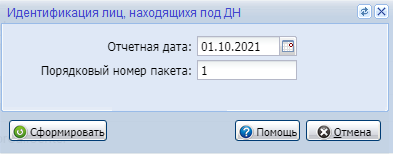 Figure 3 Идентификация лиц, находящихся под ДНзаполните поля формы:"Отчетная дата" – поле для ввода даты, значение по умолчанию – текущая дата;"Порядковый номер пакета" – порядковый номер присваивается автоматически при каждой выгрузке пакета в порядке возрастания в пределах одной даты создания;нажмите кнопку "Сформировать". При этом:запускается проверка на заполнение обязательных полей формы. При незаполненных обязательных полях отображается форма с сообщением: "Не все поля формы заполнены корректно, проверьте введенные вами данные. Некорректно заполненные поля выделены особо";запускается проверка на корректность заполнения поля "Порядковый номер пакета". Запрещены спецсимволы и отрицательные значения: "Не все поля формы заполнены корректно, проверьте введенные вами данные. Некорректно заполненные поля выделены особо";запускается проверка на уникальность порядкового номера пакета на дату создания файла. При ошибке отображается сообщение: "Порядковый номер пакета должен быть уникальным. Измените номер пакета";формируется xml-файл с данными, которые автоматически отправляются в брокер сообщений RabbitMQ;сервис "5.1. Идентификация лиц, находящихся под ДН" автоматически принимает ответ от ТФОМС на ранее отправленный пакет:при ответе на пакет об ошибке ФЛК (подробнее см. пункт Структура ответа от ТФОМС при ошибках ФЛК):для файла ФЛК с заполненными элементами FLK_P/PR/OSHIB в структуре, но при этом не содержит ни одного элемента FLK_P/PR/ID_PAC – устанавливается статус "Отклонен ТФОМС" всем записям пакета в детальном логе работы сервиса в столбце "Ответ от ТФОМС";для файла ФЛК с заполненными элементами FLK_P/PR/ID_PAC устанавливается статус:"Отклонен ТФОМС" в столбце "Ответ ТФОМС" в детальном логе работы сервиса для каждой записи с ошибкой со значением поля FLK_P/PR/OSHIB в столбце "Сообщение";"Обработан" в столбце "Ответ ТФОМС" для остальных записей со значением "Без ошибок ФЛК" в столбце "Сообщение";при ответе на пакет об успешной загрузке:устанавливается статус "Отклонен ТФОМС" в столбце "Ответ ТФОМС" в детальном логе работы сервиса для каждой неидентифицированной записи со значением поля ERROR в столбце "Сообщение";устанавливается статус "Принят ТФОМС" в столбце "Ответ ТФОМС" в детальном логе работы сервиса для каждой идентифицированной записи.При формировании и отправке файла в разделе в столбце "Результат" раздела "Лог запусков выбранного сервиса" возможны следующие статусы:"Выполняется" – идет сбор данных и формирование пакета;"Завершено с ошибкой" – при формировании пакета возникла ошибка, описание ошибки доступно в детальном логе работы сервиса;"Успешно" – пакет с данными успешно сформирован и отправлен в брокер сообщений RabbitMQ.На каждой переданной записи в столбце "Статус пакета" раздела "Детальный лог работы сервисов" возможны следующие статусы:"Сформирован" – запись пакета успешно сформирована;"Ошибка формирования" – при формировании записи пакета произошла ошибка или пакет не прошел внутреннюю валидацию. Наименование ошибки описано в столбце "Результат";"Отправлено" – пакет отправлен в брокер сообщений RabbitMQ.Сформированный файл отобразится в разделе "Лог запусков выбранного сервиса" в столбце "Файл" на форме "Журнал работы сервисов" (подробнее см. справку "Журнал работы сервисов"). При необходимости нажмите кнопку "Обновить" и выберите ссылку с наименованием файла. Подробнее о файлах выгрузки см. пункт "Правило формирования наименования файлов выгрузки".Для просмотра детального лога работы сервисов:выберите лог в списке логов раздела "Лог запусков выбранного сервиса" на форме "Журнал работы сервисов" (подробнее см. справку "Журнал работы сервисов");нажмите ссылку "Показать" в столбце "Данные пакета" раздела "Детальный лог работы сервисов".Правило формирования наименования файлов выгрузкиНаименование xml-файла формируется по следующему принципу: IDNNi_YYMMDDN.XML, где:IDN – константа (буквы латинского алфавита), описывающая тип файла;Ni – код МО;YYMMDD– дата создания файла;N – номер выгрузки на дату создания файла. Целое положительное число от 1 до 9. Порядковый номер пакета должен быть уникальным на дату создания файла. Порядковый номер пакета присваивается автоматически при каждой выгрузке пакета в порядке возрастания в пределах одной даты создания.Структура передаваемых сведенийСтруктура сведений после прохождения идентификации на страховую принадлежностьСтруктура ответа от ТФОМС при ошибках ФЛКСервис Идентификация списков по ПМ. Витакор. Калужская областьОбщая информацияНазначение сервиса "4.1. Идентификация списков по ПМ" – выгрузка сведений о лицах, включённых в списки на идентификацию для профилактических мероприятий.Доступ к сервисуДля доступа к сервису:нажмите кнопку "Инструментарий" на боковой панели АРМ администратора МО;выберите пункт "Журнал работы сервисов". Отобразится форма "Журнал работы сервисов" (подробнее см. справку "Журнал работы сервисов");выберите сервис "Сервис автоматизированного взаимодействия с ТФОМС" (подробнее см. справку "Сервис автоматизированного взаимодействия с ТФОМС. Витакор. Калужская область") двойным нажатием левой кнопки мыши в списке сервисов. Отобразится группа сервисов:"1.1. Направления на госпитализацию" – выгрузка сведений о направлении на госпитализацию;"1.2. Госпитализации" – выгрузка сведений о госпитализации по направлению;"1.3. Отмена направления на госпитализацию" – выгрузка сведений об аннулировании направления на госпитализацию;"1.4. Отмена госпитализации" – выгрузка сведений об аннулировании госпитализации;"1.5. Выбытие или перевод" – выгрузка сведений о пациентах, переведенных в пределах МО в другое отделение, или выбывших из МО, оказывающей медицинскую помощь в стационарных условиях;"2.1. Данные об отделениях" – выгрузка данных о структуре МО в разрезе отделений;"2.2. Данные о подразделениях" – Выгрузка данных о структуре МО в разрезе подразделений;"3.1. Данные о коечном фонде" – выгрузка информации о количестве коек в профиле;"3.2. Данные о свободных койках" – выгрузка информации о свободных койках;"4.1. Идентификация списков по ПМ" – выгрузка сведений о лицах, включённых в списки на идентификацию для профилактических мероприятий;"4.2. Выгрузка списков по ПМ" – выгрузка сведений о лицах, включенных в списки для проведения профилактических мероприятий;"5.1. Идентификация лиц, находящихся под ДН" – выгрузка сведений о лицах, находящихся под диспансерным наблюдением на идентификацию;"5.2. Диспансерное наблюдение" – выгрузка сведений о лицах, находящихся под диспансерным наблюдением;выберите сервис "4.1. Идентификация списков по ПМ".Работа с сервисомДля запуска сервиса:откройте форму "Планы диспансеризации и профилактических медицинских осмотров" из АРМ администратора МО (подробнее см. справку "Планы диспансеризации и профилактических медицинских осмотров");выберите план "Проф. осмотры взр. населения", нажмите кнопку "Идентифицировать" на панели управления списком планов на форме "Планы диспансеризации и профилактических медицинских осмотров". При этом:отобразится сообщение на форме "Планы диспансеризации и профилактических медицинских осмотров": "Пациенты, указанные в списке, отправлены на идентификацию в ТФОМС";на каждой записи о пациенте в плане профилактического мероприятия в поле "Статус" проставляется значение "Отправлена на идентификацию в ТФОМС" с датой установки статуса на форме "План профилактического мероприятия: Редактирование";сформируется пакет в брокер сообщений RabbitMQ;отобразится в сервисе "4.1. Идентификация списков по ПМ" сервиса автоматизированного взаимодействия с ТФОМС в Журнале работы сервисов;сервис "4.1. Идентификация списков по ПМ" автоматически принимает ответ от ТФОМС на ранее отправленный пакет:при ответе на пакет приходит ошибка ФЛК (см. Структура ответа от ТФОМС при ошибках ФЛК):устанавливается статус "Ошибка" на отправленном пакете;устанавливается значение "Ошибка ФЛК отправки списков на идентификацию" в поле "Результат";при ответе на пакет об успешной загрузке:устанавливается статус "Успешно" на отправленном пакете;устанавливается статус "Идентифицирована в ТФОМС".Сформированный файл отобразится в разделе "Лог запусков выбранного сервиса" в столбце "Файл" на форме "Журнал работы сервисов" (подробнее см. справку "Журнал работы сервисов"). При необходимости нажмите кнопку "Обновить" и выберите ссылку с наименованием файла. Подробнее о файлах выгрузки см. "Правило формирования наименования файлов выгрузки".Для просмотра детального лога работы сервисов:выберите лог в списке логов раздела "Лог запусков выбранного сервиса" на форме "Журнал работы сервисов" (подробнее см. справку "Журнал работы сервисов");нажмите ссылку "Показать" в столбце "Данные пакета" раздела "Детальный лог работы сервисов".Правило формирования наименования файлов выгрузкиНаименование xml-файла формируется по следующему принципу: IDPNi_YYMMDDN.XML, где:IDP – константа (буквы латинского алфавита), описывающая тип файла;Ni – реестровый номер МО. Медицинская организация из плана;YYMMDD – дата;N – порядковый номер файла.Структура передаваемых сведенийСтруктура получаемых сведенийСтруктура ответа от ТФОМС при ошибках ФЛКСервис Направления на госпитализацию. Витакор. Калужская областьОбщая информацияНазначение сервиса "1.1. Направления на госпитализацию" – выгрузка сведений о направлении на госпитализацию.Доступ к сервисуДля доступа к сервису:нажмите кнопку "Инструментарий" на боковой панели АРМ администратора МО;выберите пункт "Журнал работы сервисов". Отобразится форма "Журнал работы сервисов" (подробнее см. справку "Журнал работы сервисов");выберите сервис "Сервис автоматизированного взаимодействия с ТФОМС" (подробнее см. справку "Сервис автоматизированного взаимодействия с ТФОМС. Витакор. Калужская область") двойным нажатием левой кнопки мыши в списке сервисов. Отобразится группа сервисов:"1.1. Направления на госпитализацию" – выгрузка сведений о направлении на госпитализацию;"1.2. Госпитализации" – выгрузка сведений о госпитализации по направлению;"1.3. Отмена направления на госпитализацию" – выгрузка сведений об аннулировании направления на госпитализацию;"1.4. Отмена госпитализации" – выгрузка сведений об аннулировании госпитализации;"1.5. Выбытие или перевод" – выгрузка сведений о пациентах, переведенных в пределах МО в другое отделение, или выбывших из МО, оказывающей медицинскую помощь в стационарных условиях;"2.1. Данные об отделениях" – выгрузка данных о структуре МО в разрезе отделений;"2.2. Данные о подразделениях" – Выгрузка данных о структуре МО в разрезе подразделений;"3.1. Данные о коечном фонде" – выгрузка информации о количестве коек в профиле;"3.2. Данные о свободных койках" – выгрузка информации о свободных койках;"4.1. Идентификация списков по ПМ" – выгрузка сведений о лицах, включённых в списки на идентификацию для профилактических мероприятий;"4.2. Выгрузка списков по ПМ" – выгрузка сведений о лицах, включенных в списки для проведения профилактических мероприятий;"5.1. Идентификация лиц, находящихся под ДН" – выгрузка сведений о лицах, находящихся под диспансерным наблюдением на идентификацию;"5.2. Диспансерное наблюдение" – выгрузка сведений о лицах, находящихся под диспансерным наблюдением;выберите сервис "1.1. Направления на госпитализацию";нажмите кнопку "Запуск".Работа с сервисомПри нажатии кнопки "Запуск":формируются пакеты с данными, которые автоматически отправляются в брокер сообщений RabbitMQ;отображается форма  с информацией об успешной отправке пакетов.При формировании и отправке файла в разделе в столбце "Результат" раздела "Лог запусков выбранного сервиса" возможны следующие статусы:"Выполняется" – идет сбор данных и формирование пакета;"Завершено с ошибкой" – при формировании пакета возникла ошибка, описание ошибки доступно в детальном логе работы сервиса;"Успешно" – пакет с данными успешно сформирован и отправлен в брокер сообщений RabbitMQ.На каждой переданной записи в столбце "Статус пакета" раздела "Детальный лог работы сервисов" возможны следующие статусы:"Сформирован" – запись пакета успешно сформирована;"Ошибка формирования" – при формировании записи пакета произошла ошибка или пакет не прошел внутреннюю валидацию. Наименование ошибки описано в столбце "Результат";"Отправлено" – пакет отправлен в брокер сообщений RabbitMQ.Сформированный файл отобразится в разделе "Лог запусков выбранного сервиса" в столбце "Файл" на форме "Журнал работы сервисов" (подробнее см. справку "Журнал работы сервисов"). При необходимости нажмите кнопку "Обновить" и выберите ссылку с наименованием файла. Подробнее о файлах выгрузки см. "Правило формирования наименования файлов выгрузки".Для просмотра детального лога работы сервисов:выберите лог в списке логов раздела "Лог запусков выбранного сервиса" на форме "Журнал работы сервисов"  (подробнее см. справку "Журнал работы сервисов");нажмите ссылку "Показать" в столбце "Данные пакета" раздела "Детальный лог работы сервисов".Правило формирования наименования файлов выгрузкиНаименование xml-файла формируется по следующему принципу: HOSPR_MOXXXXX_YYYYMM_NN.XML, где:HOSPR – константа (буквы латинского алфавита), описывающая тип файла;MO – константа;XXXXX – код МО;YYYYMM – дата создания файла;NN – номер выгрузки на дату создания файла.Логика отбораВыгрузка включает данные о направлениях на госпитализацию всех типов стационаров (круглосуточный стационар, дневной стационар при стационаре, стационар на дому, дневной стационар при поликлинике), для которых одновременно выполнены условия:совпадает МО (МО направления с МО, запускающей сервис);на дату и время последнего запуска сервиса данные о направлении не попали в выгрузки или не были успешно отправлены;направление не отменено и не имеет причины отмены;указан вид оплаты "ОМС".Структура передаваемых сведенийСервис Отмена госпитализации. Витакор. Калужская областьОбщая информацияНазначение сервиса "1.4. Отмена госпитализации" – выгрузка сведений сведений об аннулировании госпитализации.Доступ к сервисуДля доступа к сервису:нажмите кнопку "Инструментарий" на боковой панели АРМ администратора МО;выберите пункт "Журнал работы сервисов". Отобразится форма "Журнал работы сервисов" (подробнее см. справку "Журнал работы сервисов");выберите сервис "Сервис автоматизированного взаимодействия с ТФОМС" (подробнее см. справку "Сервис автоматизированного взаимодействия с ТФОМС. Витакор. Калужская область") двойным нажатием левой кнопки мыши в списке сервисов. Отобразится группа сервисов:"1.1. Направления на госпитализацию" – выгрузка сведений о направлении на госпитализацию;"1.2. Госпитализации" – выгрузка сведений о госпитализации по направлению;"1.3. Отмена направления на госпитализацию" – выгрузка сведений об аннулировании направления на госпитализацию;"1.4. Отмена госпитализации" – выгрузка сведений об аннулировании госпитализации;"1.5. Выбытие или перевод" – выгрузка сведений о пациентах, переведенных в пределах МО в другое отделение, или выбывших из МО, оказывающей медицинскую помощь в стационарных условиях;"2.1. Данные об отделениях" – выгрузка данных о структуре МО в разрезе отделений;"2.2. Данные о подразделениях" – Выгрузка данных о структуре МО в разрезе подразделений;"3.1. Данные о коечном фонде" – выгрузка информации о количестве коек в профиле;"3.2. Данные о свободных койках" – выгрузка информации о свободных койках;"4.1. Идентификация списков по ПМ" – выгрузка сведений о лицах, включённых в списки на идентификацию для профилактических мероприятий;"4.2. Выгрузка списков по ПМ" – выгрузка сведений о лицах, включенных в списки для проведения профилактических мероприятий;"5.1. Идентификация лиц, находящихся под ДН" – выгрузка сведений о лицах, находящихся под диспансерным наблюдением на идентификацию;"5.2. Диспансерное наблюдение" – выгрузка сведений о лицах, находящихся под диспансерным наблюдением;выберите сервис "1.4. Отмена госпитализации";нажмите кнопку "Запуск".Работа с сервисомПри нажатии кнопки "Запуск":формируются пакеты с данными, которые автоматически отправляются в брокер сообщений RabbitMQ;отображается форма  с информацией об успешной отправке пакетов.При формировании и отправке файла в разделе в столбце "Результат" раздела "Лог запусков выбранного сервиса" возможны следующие статусы:"Выполняется" – идет сбор данных и формирование пакета;"Завершено с ошибкой" – при формировании пакета возникла ошибка, описание ошибки доступно в детальном логе работы сервиса;"Успешно" – пакет с данными успешно сформирован и отправлен в брокер сообщений RabbitMQ.На каждой переданной записи в столбце "Статус пакета" раздела "Детальный лог работы сервисов" возможны следующие статусы:"Сформирован" – запись пакета успешно сформирована;"Ошибка формирования" – при формировании записи пакета произошла ошибка или пакет не прошел внутреннюю валидацию. Наименование ошибки описано в столбце "Результат";"Отправлено" – пакет отправлен в брокер сообщений RabbitMQ.Сформированный файл отобразится в разделе "Лог запусков выбранного сервиса" в столбце "Файл" на форме "Журнал работы сервисов" (подробнее см. справку "Журнал работы сервисов"). При необходимости нажмите кнопку "Обновить" и выберите ссылку с наименованием файла. Подробнее о файлах выгрузки см. "Правило формирования наименования файлов выгрузки".Для просмотра детального лога работы сервисов:выберите лог в списке логов раздела "Лог запусков выбранного сервиса" на форме "Журнал работы сервисов"  (подробнее см. справку "Журнал работы сервисов");нажмите ссылку "Показать" в столбце "Данные пакета" раздела "Детальный лог работы сервисов".Правило формирования наименования файлов выгрузкиНаименование xml-файла формируется по следующему принципу: CHOSP_MOXXXXX_YYYYMM_NN.XML, где:CHOSP – константа (буквы латинского алфавита), описывающая тип файла;MO – константа;XXXXX – код МО;YYYYMM – дата создания файла;NN – номер выгрузки на дату создания файла.Логика отбораВыгрузка включает данные об отмененных госпитализаций (по КВС) всех типов стационаров (круглосуточный стационар, дневной стационар при стационаре, стационар на дому, дневной стационар при поликлинике), для которых одновременно выполнены условия:совпадает МО (МО, создавшей КВС с МО, запускающей сервис);на дату и время последнего запуска сервиса данные о КВС не попали в выгрузки или не были успешно отправлены;указана причина отказа от госпитализации;создан случай по направлению на госпитализацию;указан вид оплаты "ОМС".Соответствие причин отмены (аннулирования) направлений Системы и Витакор:Структура передаваемых сведенийСервис Отмена направления на госпитализацию. Витакор. Калужская областьОбщая информацияНазначение сервиса "1.3. Отмена направления на госпитализацию" – выгрузка сведений об аннулировании направления на госпитализацию.Доступ к сервисуДля доступа к сервису:нажмите кнопку "Инструментарий" на боковой панели АРМ администратора МО;выберите пункт "Журнал работы сервисов". Отобразится форма "Журнал работы сервисов" (подробнее см. справку "Журнал работы сервисов");выберите сервис "Сервис автоматизированного взаимодействия с ТФОМС" (подробнее см. справку "Сервис автоматизированного взаимодействия с ТФОМС. Витакор. Калужская область") двойным нажатием левой кнопки мыши в списке сервисов. Отобразится группа сервисов:"1.1. Направления на госпитализацию" – выгрузка сведений о направлении на госпитализацию;"1.2. Госпитализации" – выгрузка сведений о госпитализации по направлению;"1.3. Отмена направления на госпитализацию" – выгрузка сведений об аннулировании направления на госпитализацию;"1.4. Отмена госпитализации" – выгрузка сведений об аннулировании госпитализации;"1.5. Выбытие или перевод" – выгрузка сведений о пациентах, переведенных в пределах МО в другое отделение, или выбывших из МО, оказывающей медицинскую помощь в стационарных условиях;"2.1. Данные об отделениях" – выгрузка данных о структуре МО в разрезе отделений;"2.2. Данные о подразделениях" – Выгрузка данных о структуре МО в разрезе подразделений;"3.1. Данные о коечном фонде" – выгрузка информации о количестве коек в профиле;"3.2. Данные о свободных койках" – выгрузка информации о свободных койках;"4.1. Идентификация списков по ПМ" – выгрузка сведений о лицах, включённых в списки на идентификацию для профилактических мероприятий;"4.2. Выгрузка списков по ПМ" – выгрузка сведений о лицах, включенных в списки для проведения профилактических мероприятий;"5.1. Идентификация лиц, находящихся под ДН" – выгрузка сведений о лицах, находящихся под диспансерным наблюдением на идентификацию;"5.2. Диспансерное наблюдение" – выгрузка сведений о лицах, находящихся под диспансерным наблюдением;выберите сервис "1.3. Отмена направления на госпитализацию";нажмите кнопку "Запуск".Работа с сервисомПри нажатии кнопки "Запуск":формируются пакеты с данными, которые автоматически отправляются в брокер сообщений RabbitMQ;отображается форма  с информацией об успешной отправке пакетов.При формировании и отправке файла в разделе в столбце "Результат" раздела "Лог запусков выбранного сервиса" возможны следующие статусы:"Выполняется" – идет сбор данных и формирование пакета;"Завершено с ошибкой" – при формировании пакета возникла ошибка, описание ошибки доступно в детальном логе работы сервиса;"Успешно" – пакет с данными успешно сформирован и отправлен в брокер сообщений RabbitMQ.На каждой переданной записи в столбце "Статус пакета" раздела "Детальный лог работы сервисов" возможны следующие статусы:"Сформирован" – запись пакета успешно сформирована;"Ошибка формирования" – при формировании записи пакета произошла ошибка или пакет не прошел внутреннюю валидацию. Наименование ошибки описано в столбце "Результат";"Отправлено" – пакет отправлен в брокер сообщений RabbitMQ.Сформированный файл отобразится в разделе "Лог запусков выбранного сервиса" в столбце "Файл" на форме "Журнал работы сервисов" (подробнее см. справку "Журнал работы сервисов"). При необходимости нажмите кнопку "Обновить" и выберите ссылку с наименованием файла. Подробнее о файлах выгрузки см. "Правило формирования наименования файлов выгрузки".Для просмотра детального лога работы сервисов:выберите лог в списке логов раздела "Лог запусков выбранного сервиса" на форме "Журнал работы сервисов"  (подробнее см. справку "Журнал работы сервисов");нажмите ссылку "Показать" в столбце "Данные пакета" раздела "Детальный лог работы сервисов".Правило формирования наименования файлов выгрузкиНаименование xml-файла формируется по следующему принципу: CHOSPR_MOXXXXX_YYYYMM_NN.XML, где:CHOSPR – константа (буквы латинского алфавита), описывающая тип файла;MO – константа;XXXXX – код МО;YYYYMM – дата создания файла;NN – номер выгрузки на дату создания файла.Логика отбораВыгрузка включает данные об отмененных направлениях на госпитализацию всех типов стационаров (круглосуточный стационар, дневной стационар при стационаре, стационар на дому, дневной стационар при поликлинике), для которых одновременно выполнены условия:совпадает МО (МО, создавшей КВС с МО, запускающей сервис);на дату и время последнего запуска сервиса данные о направлении с отменой (имеет причину отмены) не попали в выгрузки или не были успешно отправлены;указан источник аннулирования направления;указан вид оплаты "ОМС".Соответствие причин отмены (аннулирования) направлений Системы и Витакор:Структура передаваемых сведенийП р и м е ч а н и е – Функциональность предусмотрена для пользователей Калужской области.П р и м е ч а н и я1 Способ запуска сервисов из Журнала работы сервисов действителен для сервисов из группы:"1.1. Направления на госпитализацию" – выгрузка сведений о направлении на госпитализацию;"1.2. Госпитализации" – выгрузка сведений о госпитализации по направлению;"1.3. Отмена направления на госпитализацию" – выгрузка сведений об аннулировании направления на госпитализацию;"1.4. Отмена госпитализации" – выгрузка сведений об аннулировании госпитализации;"1.5. Выбытие или перевод" – выгрузка сведений о пациентах, переведенных в пределах МО в другое отделение, или выбывших из МО, оказывающей медицинскую помощь в стационарных условиях;"2.1. Данные об отделениях" – выгрузка данных о структуре МО в разрезе отделений;"2.2. Данные о подразделениях" – Выгрузка данных о структуре МО в разрезе подразделений;"3.1. Данные о коечном фонде" – выгрузка информации о количестве коек в профиле;"3.2. Данные о свободных койках" – выгрузка информации о свободных койках;"5.1. Идентификация лиц, находящихся под ДН" – выгрузка сведений о лицах, находящихся под диспансерным наблюдением на идентификацию;"5.2. Диспансерное наблюдение" – выгрузка сведений о лицах, находящихся под диспансерным наблюдением.2 Сервис "4.1. Идентификация списков по ПМ" запускается по кнопке "Идентифицировать" из формы "Планы диспансеризации и профилактических осмотров".3 Сервис "4.2. Выгрузка списков по ПМ" запускается по кнопке "Отправить в ТФОМС" из формы "Планы диспансеризации и профилактических осмотров".П р и м е ч а н и е – Функциональность предусмотрена для пользователей Калужской области.Содержание элементаНаименованиеОбъявление XMLMOTION_IN_HOSPITALИнформация о пациентах, переведенных в пределах МО в другое отделение, или выбывших из МО, оказывающей медицинскую помощь в стационарных условияхКорневой элементheaderЗаголовокbodyОсновная частьЗаголовокTYPEТип операцииMOРеестровый номер МО, создавшей пакетОсновная частьHOSPITALISATION_DATEДата госпитализацииMED_CARD_NUMBERНомер истории болезниBRANCHКод подразделения МО, госпитализирующей пациентаDIVISIONКод отделения МО, госпитализирующей пациентаPROFILПрофиль медицинской помощиV020_STRUCTURE_BEDПрофиль койкиDATE_INДата поступления в отделениеDATE_OUTДата выписки (из отделения)TYPE_MOTТип пакетаперевод в другое отделение;выпискаUSL_OKУсловия оказания мед. помощистационарно;в дневном стационаре;амбулаторно;вне медицинской организацииOUTCOMEИсход (обязательно для заполнения, если TYPE_MOT = 2)1 – улучшение;2 – без динамики;3 – ухудшениеП р и м е ч а н и е – Функциональность предусмотрена для пользователей Калужской области.Код элементаСодержание элементаНаименованиеКорневой элементPROF_LISTZGLVЗаголовок файлаZLДанныеЗаголовок файлаZGLVVERSIONВерсия взаимодействияDATAДата формирования файлаFILENAMEИмя файла без расширенияMCODКод МОSMOКод СМОДанныеZLID_PACИдентификаторFAMФамилияIMИмяOTОтчествоDRДата рожденияENPЕдиный номер полисаVPOLISТип документа, подтверждающего факт страхования по ОМСSPOLISСерия документа, подтверждающего факт страхования по ОМСNPOLISНомер документа, подтверждающего факт страхования по ОМСSNILSСНИЛС пациента или представителяCONTACTSКонтактыPROFИнформация о планируемом профилактическом мероприятииCONTACTSCONTACTКонтактTYPEТип контактаИнформация о планируемом профилактическом мероприятииPROFYEARГод прохождения ПМMONTHМесяц прохождения ПМTYPEТип:"0" – добавить;"1" – редактировать;"2" – удалитьIDDTКод типа профилактического мероприятияКод элементаСодержание элементаНаименованиеКорневой элементFLK_PFNAMEИмя файла протокола ФЛКFNAME_IИмя исходного файлаPRПричина отказаПричины отказаPROSHIBОписание ошибкиID_PACИдентификатор ЗЛNPOLISНомер полисаENPЕдиный номер полисаN_ZAPНомер записиCOMMENTКомментарийП р и м е ч а н и е – Функциональность предусмотрена для пользователей Калужской области.Содержание элементаНаименованиеОбъявление XMLHOSPITALISATIONИнформация о госпитализацииКорневой элементheaderЗаголовокbodyОсновная частьЗаголовокMOРеестровый номер МО, создавшей пакетTYPEТип операцииОсновная частьFORM_MEDICAL_CAREФорма оказания МП:Экстренная – 1;Плановая – 3REFERRAL_NUMBERНомер направленияREFERRAL_DATEДата направленияREFERRAL_MOРеестровый номер МО, направившей на госпитализациюMOРеестровый номер МО, госпитализирующей пациентаBRANCHКод подразделения МО, госпитализирующей пациентаDIVISIONКод отделения МО, госпитализирующей пациентаHOSPITALISATION_DATEДата госпитализацииHOSPITALISATION_TIMEВремя госпитализацииPOLICY_TYPEТип документа, подтверждающего факт страхования:полис ОМС старого образца;временное свидетельство;полис ОМС единого образца;состояние на учёте без полиса ОМС;состояние на учёте без временного свидетельства при приёме заявления в иную организациюPOLIS_SERIALСерия документа, подтверждающего факт страхованияPOLIS_NUMBERНомер документа, подтверждающего факт страхованияSMOНаименование СМОLAST_NAMEФамилияFIRST_NAMEИмяFATHER_NAMEОтчествоSEXПол:мужской;женскийBIRTHDAYДата рожденияUSL_OKУсловия оказания медицинской помощистационарно;в дневном стационареPROFILПрофиль мед. помощиV020_STRUCTURE_BEDПрофиль койкиMED_CARD_NUMBERНомер карты стационарного больногоMKBКод диагноза по МКБVMP_DATEДата талона ВПМVMP_NUMBERНомер талона ВМПVID_VMPВид высокотехнологичной медицинской помощиMETOD_VMPМетод высокотехнологичной медицинской помощиП р и м е ч а н и е – Функциональность предусмотрена для пользователей Калужской области.Содержание элементаНаименованиеОбъявление XMLDIVISIONОтделениеКорневой элементheaderЗаголовокbodyОсновная частьЗаголовокMOРеестровый номер МО, создавшей пакетTYPEТип операцииОсновная частьBR_CODEКод филиала (подразделения), если отделение относится к немуCODEКод отделенияNAMEНаименованиеFULLNAMEПолное наименованиеADDRESS АдресDIVISION_TYPEТип отделения:0 – поликлиническое;1 – круглосуточный стационар;2 – дневной стационар (поликлиника);3 – дневной стационар на дому;4 – дневной стационар при приемном отделенииACTIVEАктивное (1 – активное/0 – неактивное)П р и м е ч а н и е – Функциональность предусмотрена для пользователей Калужской области.Содержание элементаНаименованиеОбъявление XMLAMOUNT_BEDКоличество коек в профилеКорневой элементheaderЗаголовокbodyОсновная частьЗаголовокMOРеестровый номер МО, создавшей пакетTYPEТип операцииОсновная частьDATE_BEGINДата начала действия профиляDATE_ENDДата окончания действияBR_CODEКод подразделенияDIVISIONКод отделенияV020_STRUCTURE_BEDПрофиль койкиП р и м е ч а н и е – Функциональность предусмотрена для пользователей Калужской области.Содержание элементаНаименованиеОбъявление XMLBRANCHПодразделение (филиал)Корневой элементheaderЗаголовокbodyОсновная частьЗаголовокMOРеестровый номер МО, создавшей пакетTYPEТип операцииОсновная частьBR_CODEКод подразделения (филиала)NAMEНаименованиеADDRESS АдресPHONEТелефонRUCVФ. И. О. руководителя подразделения (филиала)ACTIVEАктивное (1 – активное/0 – неактивное)П р и м е ч а н и е – Функциональность предусмотрена для пользователей Калужской области.Содержание элементаНаименованиеОбъявление XMLFREE_BEDS_INFORMATIONИнформация о свободных койкахКорневой элементheaderЗаголовокbodyОсновная частьЗаголовокMOРеестровый номер МО, создавшей пакетTYPEТип операцииОсновная частьACTUAL_DATEДатаAMOUNTКоличествоFEMALE_BEDКоличество свободных женских коекMALE_BEDКоличество свободных мужских коекCHILD_BEDКоличество свободных детских коекBR_CODEКод филиалаDIVISIONОтделениеV020_STRUCTURE_BEDПрофиль койкиП р и м е ч а н и е – Функциональность предусмотрена для пользователей Калужской области.Код элементаСодержание элементаНаименованиеDN_LISTZGLVЗаголовок файлаZLДанныеЗаголовок файлаZGLVVERSIONВерсия взаимодействияDATAДата формирования файлаFILENAMEИмя файла без расширенияMCODКод МОSMOКод СМОДанныеZLID_PACИдентификатор пациентаFAMФамилия пациентаIMИмя пациентаOTОтчество пациентаDRДата рождения пациентаENPЕдиный номер полисаVPOLISТип документа, подтверждающего факт страхования по ОМСSPOLISСерия документа, подтверждающего факт страхования по ОМСNPOLISНомер документа, подтверждающего факт страхования по ОМСSNILSСНИЛСCONTACTSКонтактыDNИнформация о диспансерном наблюденииКонтактыCONTACTSCONTACTКонтактTYPEТип контактаИнформация о диспансерном наблюденииDNDN_IDИдентификатор записи о диспансерном наблюденииDATE_ BEGINДата постановки на диспансерное наблюдениеDATE_OUTДата снятия с диспансерного наблюденияDN_PRПричина снятия с диспансерного наблюденияDATE_GRДата включения в группу диспансерного наблюденияGROUP_DNГруппа диспансерного наблюденияDSДиагнозMOКод МО, которая поставила на диспансерное наблюдениеCODE_MRКод мед. работника, осуществляющего диспансерное наблюдениеSPECСпециальность мед. работника, осуществляющего диспансерное наблюдениеDATE_PДата предыдущего диспансерного приема (осмотра, консультации)PRESENCESИнформация о планировании диспансерного приемаИнформация о планировании диспансерного приёмаPRESENCESPRESENCE_IDИдентификатор плановой записиDATE_PLANДата планируемого приёмаPLACEПланируемое место проведения диспансерного приёмаMO_PКод МО, где будет проводиться диспансерное наблюдениеКод элементаСодержание элементаНаименованиеКорневой элементFLK_PFNAMEИмя файла протокола ФЛКFNAME_IИмя исходного файлаPRПричина отказаПричины отказаPROSHIBОписание ошибкиID_PACИдентификатор ЗЛNPOLISНомер полисаENPЕдиный номер полисаN_ZAPНомер записиCOMMENTКомментарийП р и м е ч а н и е – Функциональность предусмотрена для пользователей Калужской области.Код элементаСодержание элементаНаименованиеКорневой элементIDENTIFICATION_DNZGLVЗаголовок файлаZLДанныеЗаголовок файлаZGLVVERSIONВерсия взаимодействияDATAДата формирования файлаFILENAMEИмя файла без расширенияMCODКод МОДанныеZLID_PACИдентификатор ЗЛFAMФамилияIMИмяOTОтчествоWПолDRДата рожденияENPЕдиный номер полисаDOCTYPEТип документа, удостоверяющего личностьDOCSERСерия документа, удостоверяющего личностьDOCNUMНомер документа, удостоверяющего личностьVPOLISТип документа, подтверждающего факт страхования по ОМСSPOLISСерия документа, подтверждающего факт страхования по ОМСNPOLISНомер документа, подтверждающего факт страхования по ОМСSMOКод СМОSNILSСНИЛСКод элементаСодержание элементаНаименованиеКорневой элементIDENTIFICATION_RESULT_DNZGLVЗаголовок файлаZLДанныеЗаголовок файлаZGLVVERSIONВерсия взаимодействияDATAДата формирования файлаFILENAMEИмя файла без расширенияMCODКод МОДанныеZLID_PACИдентификатор ЗЛMOМО прикрепленияENPЕдиный номер полисаSMOКод СМОERRORТекст ошибкиКод элементаСодержание элементаНаименованиеКорневой элементFLK_PFNAMEИмя файла протокола ФЛКFNAME_IИмя исходного файлаPRПричина отказаПричины отказаPROSHIBОписание ошибкиID_PACИдентификатор ЗЛNPOLISНомер полисаENPЕдиный номер полисаN_ZAPНомер записиCOMMENTКомментарийП р и м е ч а н и е – Функциональность предусмотрена для пользователей Калужской области.Код элементаСодержание элементаНаименованиеКорневой элементIDENTIFICATION_PMZGLVЗаголовок файлаZLДанныеЗаголовок файлаZGLVVERSIONВерсия взаимодействияDATAДата формирования файлаFILENAMEИмя файла без расширенияMCODКод МОДанныеZLID_PACИдентификатор ЗЛFAMФамилияIMИмяOTОтчествоWПол:мужской;женскийDRДата рожденияENPЕдиный номер полисаDOCTYPEТип документа, удостоверяющего личностьDOCSERСерия документа, удостоверяющего личностьDOCNUMНомер документа, удостоверяющего личностьVPOLISТип документа, подтверждающего факт страхования по ОМСSPOLISСерия документа, подтверждающего факт страхования по ОМСNPOLISНомер документа, подтверждающего факт страхования по ОМСSMOКод страховой МОSNILSСНИЛСКод элементаСодержание элементаНаименованиеКорневой элементIDENTIFICATION_PMZGLVЗаголовок файлаZLДанныеЗаголовок файлаZGLVVERSIONВерсия взаимодействияDATAДата формирования файлаFILENAMEИмя файла без расширенияMCODКод МОДанныеZLID_PACИдентификатор ЗЛENPЕдиный номер полисаSMOКод страховой МОERRORТекст ошибкиКод элементаСодержание элементаНаименованиеКорневой элементFLK_PFNAMEИмя файла протокола ФЛКFNAME_IИмя исходного файлаPRПричина отказаПричины отказаPROSHIBОписание ошибкиID_PACИдентификатор ЗЛNPOLISНомер полисаENPЕдиный номер полисаN_ZAPНомер записиCOMMENTКомментарийП р и м е ч а н и е – Функциональность предусмотрена для пользователей Калужской области.Содержание элементаНаименованиеОбъявление XMLHOSPITALISATION_REFERRALНаправление на госпитализациюКорневой элементheaderЗаголовокbodyОсновная частьЗаголовокTYPEТип операцииMOРеестровый номер МО, создавшей пакетMO_TOРеестровый номер МО, в которую направлен пациентОсновная частьREFERRAL_NUMBERНомер направленияREFERRAL_DATEДата направленияHOSPITALISATION_TYPEФорма оказания МП:экстренная;неотложная;плановаяBRANCH_FROMКод подразделения МО, направившей на госпитализациюVMP_DATEДата талона ВПМVMP_NUMBERНомер талона ВМПBRANCH_TOКод подразделения МОDIVISION_TOКод отделения МОPROFILПрофиль медицинской помощиV020_STRUCTURE_BEDПрофиль койкиMKBКод диагноза по МКБ-10PLANNED_DATEПлановая дата госпитализацииUSL_OKУсловия оказания медицинской помощи:в стационаре;в дневном стационареDOC_CODEКод врача, выписавшего направление на госпитализациюPOLICY_TYPEТип документа, подтверждающего факт страхования:полис ОМС старого образца;временное свидетельство;полис ОМС единого образца;состояние на учёте без полиса ОМС;состояние на учёте без временного свидетельства при приёме заявления в иную организациюPOLIS_SERIALСерия документа, подтверждающего факт страхованияPOLIS_NUMBERНомер документа, подтверждающего факт страхованияSMOКод СМОLAST_NAMEФамилияFIRST_NAMEИмяFATHER_NAMEОтчествоSEXПол:мужской;женскийBIRTHDAYДата рожденияPHONEКонтактный телефонANOTHER_REGIONНаправление в другой регион:0 – нет;1 – даП р и м е ч а н и е – Функциональность предусмотрена для пользователей Калужской области.Код (Система)Причина аннулирования (Система)Код (Витакор)Причина аннулирования (Витакор)1Отказ пациента2Инициативный отказ от госпитализации пациентом2Принят вне очереди4Прочее3Ошибочное направление4Прочее4Неверный ввод4Прочее5Смерть пациента3Смерть6Нет показаний для госпитализации4Прочее7Нет мест для госпитализации4Прочее8Нет специалиста на данный момент4Прочее9Пролечен амбулаторно0Неявка пациента на госпитализацию10Госпитализирован экстренно0Неявка пациента на госпитализацию11Пролечен в другой МО5Перевод в другую МО12Диагноз не соответствует профилю стационара4Прочее13Эпидпоказания4Прочее14Отсутствуют реагенты4Прочее15Отсутствует биоматериал4Прочее16Обработка заявки заблокирована4Прочее17Перенаправлен5Перевод в другую МО18Неявка пациента0Неявка пациента на госпитализацию19Направление не обосновано4Прочее20Карантин в отделении4Прочее21Уход пациента0Неявка пациента на госпитализацию22Непредоставление необходимого пакета документов1Непредставление необходимого пакета документов (отказ медицинской организации, оказывающей медицинскую помощь в стационарных условиях)23Констатация факта смерти3Смерть24Несоответствие возраста или пола профилю отделения4Прочее28Прочие4Прочее29Аллергическая реакция4ПрочееСодержание элементаНаименованиеОбъявление XMLCANCEL_HOSPITALISATIONИнформация об отмене госпитализацииКорневой элементheaderЗаголовокbodyОсновная частьЗаголовокMOРеестровый номер МО, создавшей пакетTYPEТип операцииОсновная частьDATEДата госпитализацииMED_CARD_NUMBERНомер истории болезниHOSPITALISATION_DIVISIONКод отделения МО, госпитализирующей пациентаBRANCHКод подразделения МО, сделавший отказREASONПричина отмены:0 – Неявка на госпитализацию;1 – Отсутствие полного пакета документов;2 – Инициативный отказ;3 – Смерть;4 – Прочие;5 – Перевод в другое МО.CANCEL_SOURSEИсточник аннулирования:0 – Страховые МО;1 – МО, оказывающие помощь в стационарных условиях;2 – МО, оказывающие помощь в амбулаторных условиях;3 – ФОНДCODE_ORGРеестровый номер источника аннулированияDATE_CANCELДата отменыCANCEL_DESCRIPTIONОписание отказаП р и м е ч а н и е – Функциональность предусмотрена для пользователей Калужской области.Код (Система)Причина аннулирования (Система)Код (Витакор)Причина аннулирования (Витакор)1Отказ пациента2Инициативный отказ от госпитализации пациентом2Принят вне очереди4Прочее3Ошибочное направление4Прочее4Неверный ввод4Прочее5Смерть пациента3Смерть6Нет показаний для госпитализации4Прочее7Нет мест для госпитализации4Прочее8Нет специалиста на данный момент4Прочее9Пролечен амбулаторно0Неявка пациента на госпитализацию10Госпитализирован экстренно0Неявка пациента на госпитализацию11Пролечен в другой МО5Перевод в другую МО12Диагноз не соответствует профилю стационара4Прочее13Эпидпоказания4Прочее14Отсутствуют реагенты4Прочее15Отсутствует биоматериал4Прочее16Обработка заявки заблокирована4Прочее17Перенаправлен5Перевод в другую МО18Неявка пациента0Неявка пациента на госпитализацию19Направление не обосновано4Прочее20Карантин в отделении4Прочее21Уход пациента0Неявка пациента на госпитализацию22Непредоставление необходимого пакета документов1Непредставление необходимого пакета документов (отказ медицинской организации, оказывающей медицинскую помощь в стационарных условиях)23Констатация факта смерти3Смерть24Несоответствие возраста или пола профилю отделения4Прочее28Прочие4Прочее29Аллергическая реакция4ПрочееСодержание элементаНаименованиеОбъявление XMLCANCEL_HOSPITALISATION_REFERRALОтмена направления на госпитализациюКорневой элементheaderЗаголовокbodyОсновная частьЗаголовокMOРеестровый номер МО, создавшей пакетTYPEТип операцииMO_TOРеестровый номер МО направленияОсновная частьREFERRAL_NUMBERНомер направленияDATEДата направленияREFERRAL_MOРеестровый номер МО, направившей на госпитализациюMOРеестровый номер МО, госпитализирующей пациентаBRANCHКод подразделения МО, сделавшей отказREASONПричина отмены:0 – Неявка на госпитализацию;1 – Отсутствие полного пакета документов;2 – Инициативный отказ;3 – Смерть;4 – Прочие;5 – Перевод в другое МОCANCEL_SOURSEИсточник аннулирования:0 – Страховые МО;1 – МО, оказывающие помощь в стационарных условиях;2 – МО, оказывающие помощь в амбулаторных условиях;3 – ФОНДCODE_ORGРеестровый номер источника аннулированияDATE_CANCELДата отменыCANCEL_DESCRIPTIONОписание отказа